Pays-BasSEJOUR EN HOLLANDESéjourProgrammeJour 1 : Amiens - KeukenhofVers 05h30 Rendez-vous et départ en autocar  pour la HOLLANDE En route, pause petit déjeuner en libre (45 mn)12h30 env déjeuner au restaurant (3 plats et eau en carafe)Entrée parc floral de KeukenhofUn des tous premiers parcs interactifs européens : vous y trouverez tout ce qui fait la célébrité de la Hollande : les canaux Visite libre. Quelle plus belle entrée en Hollande que par ce qui la caractérise : les fleurs! Visite du jardin extraordinaire de Keukenhof, vitrine internationale du secteur de la floriculture néerlandais :30 jardiniers, 7 millions de bulbes,8 jardins d’inspiration avec des idées pour les jardiniers,La plus belle expo d’orchidées d’Europe,15 000 lys de 300 variétes différentes…Ce parc est le champion de tous les superlatifs et rien ne remplacera le plaisir d’une balade au fil des sentiers pour découvrir à quel point ses décors floraux nous ravissent !En raison de la forte affluence, nous n'organisons pas la visite du Parc le jour du défilé du corso afin de préserver une visite agréable du Parc.Continuation pour votre hôtel DE BEURS 4*Diner 3 plats et eau en carafeNuitJour 2 : Keukenhof – AmiensPetit déjeuner buffetDépart pour DELFT à environ 50 kmLe nom de Delft évoque immédiatement les belles faïences blanches et bleues fameuses dans le monde entier. Vous visiterez la Faïencerie Royale, où l'on vous expliquera l'art ancien de la fabrication de cette porcelaine, héritage des maîtres italiens du 16ème siècle.Déjeuner au restaurant (3 plats et eau en carafe)Temps libre  pour balade ; achats souvenirs Vers 16h30 retour pour AMIENSHébergement.Votre hôtel 4* :- Hôtel De Beurs à Hoofdorp 4*Inclus dans le prix.Circuit 1 nuit Voyage de Amiens à Keukenhof en autocar Logement en chambre double/twin ou single avec supplémentVisites et repas mentionnés dans le programmeGuide local francophone pendant les transferts, les visites et les repas à l'extérieur des hôtelsToutes les taxes Non inclus dans le prix.BoissonsVisites et repas non mentionnés au programmeVisites en optionAssurancesPourboires pour les guides et chauffeursPorteurs de valisesSupplément singlePhotosTarifsDate de départDate de retour en FrancePrix minimum en € / pers.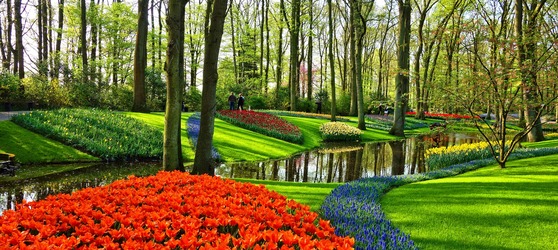 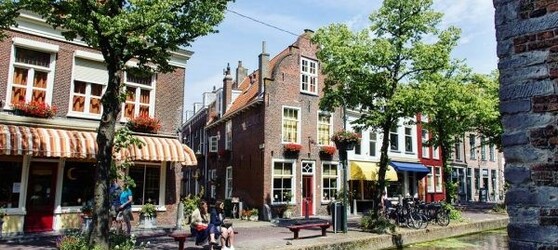 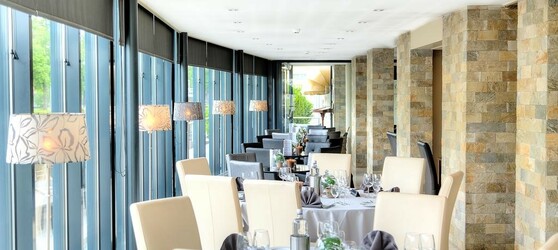 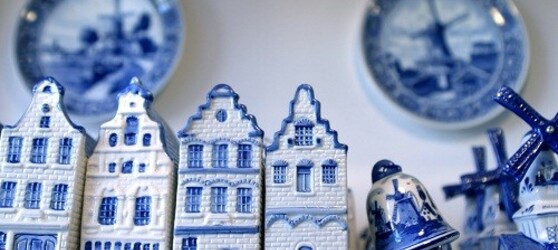 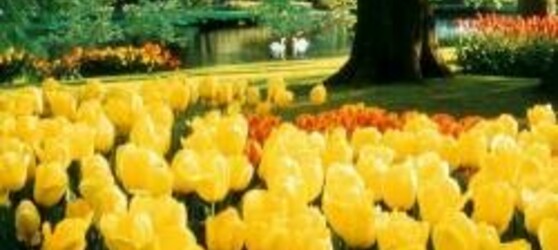 